Publicado en Menorca el 11/07/2019 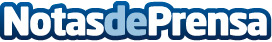 PortBlue Hotel Group ofrece multitud de actividades para residentes en MenorcaLa zona de s’Algar en Menorca está llena de actividades y lugares interesantes que nadie debería perderse. Para los residentes en las islas que estén pensando en un lugar donde poder ir a comer o cenar, disfrutar de la piscina, del deporte o de un relajante spa, quizás este sea el lugar que están buscandoDatos de contacto:Eva Balaguer+34 971 150 750Nota de prensa publicada en: https://www.notasdeprensa.es/portblue-hotel-group-ofrece-multitud-de Categorias: Nacional Entretenimiento Turismo Restauración http://www.notasdeprensa.es